Lesson 6: Represent Numbers with ExpressionsLet’s compose and decompose numbers to make equal expressions.Warm-up: True or False: Place ValueDecide if each statement true or false. Be prepared to explain your reasoning.5 hundreds + 2 tens + 7 ones = 5274 hundreds + 12 tens + 7 ones = 5275 hundreds + 7 ones + 2 tens = 5276.1: Make Equations TrueFind the number that makes each equation true.5 hundreds + _____ tens + 6 ones = 5 hundreds + 5 tens + 16 ones1 hundred + 1 ten + 17 ones = 1 hundred + _____ tens + 7 ones4 hundreds + 15 tens + 3 ones = _____ hundreds + 5 tens + 3 ones4 hundreds + 3 tens + 7 ones = 3 hundreds + _____ tens + 7 ones7 hundreds + 8 tens + 4 ones = 7 hundreds + 7 tens + _____ ones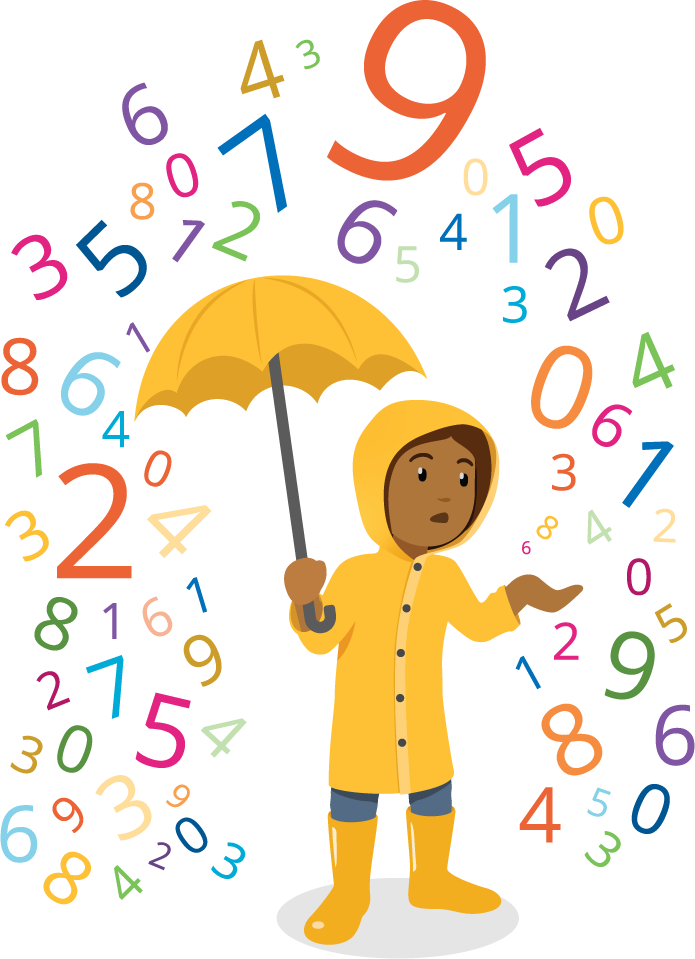 6 hundreds + 9 ones = 5 hundreds + _____ tens + 9 ones2 hundreds + 9 tens + 17 ones = _____ hundreds + 7 ones3 hundreds + 1 ten + 5 ones = 2 hundreds + 10 tens + _____ onesIf You Have Time: Make your own equation with a missing value for your partner.6.2: Card Sort: Expressions with Three-digit ValuesGroup the cards into sets of expressions that have the same value. Record the letters of the matching cards. Write an expression that represents the same value.letters for matching expressions: __________________new expression:letters for matching expressions: __________________new expression:letters for matching expressions: __________________new expression:letters for matching expressions: __________________new expression: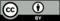 © CC BY 2021 Illustrative Mathematics®